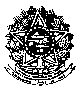 MINISTÉRIO DA EDUCAÇÃOUNIVERSIDADE FEDERAL DA PARAÍBAUNIVERSIDADE FEDERAL DO CEARÁUNIVERSIDADE FEDERAL RURAL DE PERNAMBUCOPROGRAMA DE DOUTORADO INTEGRADO EM ZOOTECNIAErrata INORMAS COMPLEMENTARES AO EDITAL DA PRPPG/UFRPE (INGRESSO 2017.1) DO PROCESSO SELETIVO PARA ADMISSÃO NO PPGZ/PDIZOnde se lê: 4 - Calendário de seleção e informações sobre as provas 4.1 - Homologação das Inscrições: 02/10/2016. 4.2 - Prazo recursal: 03/10 e 04/10/2016.Leia-se:4 - Calendário de seleção e informações sobre as provas 4.1 - Homologação das Inscrições: 02/11/2016. 4.2 - Prazo recursal: 03/11 e 04/11/2016.